SUPPLEMENT 2Figure S1. Images of the four field-sampling locations. (A) Partial exterior view of Cuñapirú industrial complex, department of Rivera. (B) Colony of T. brasiliensis in the tunnels under the dam (April 2014). (C) Colony of Tadarida brasiliensis in an old office building, before the ceiling was removed (December 2007). (D) View of the office building after the removal of the ceiling (April 2014). (E) Interior view of one of the warehouses of the Museo y Parque Fernando García (MPFG), department of Montevideo. (F) Colony of T. brasiliensis in the roof of a warehouse at the MPFG (2004).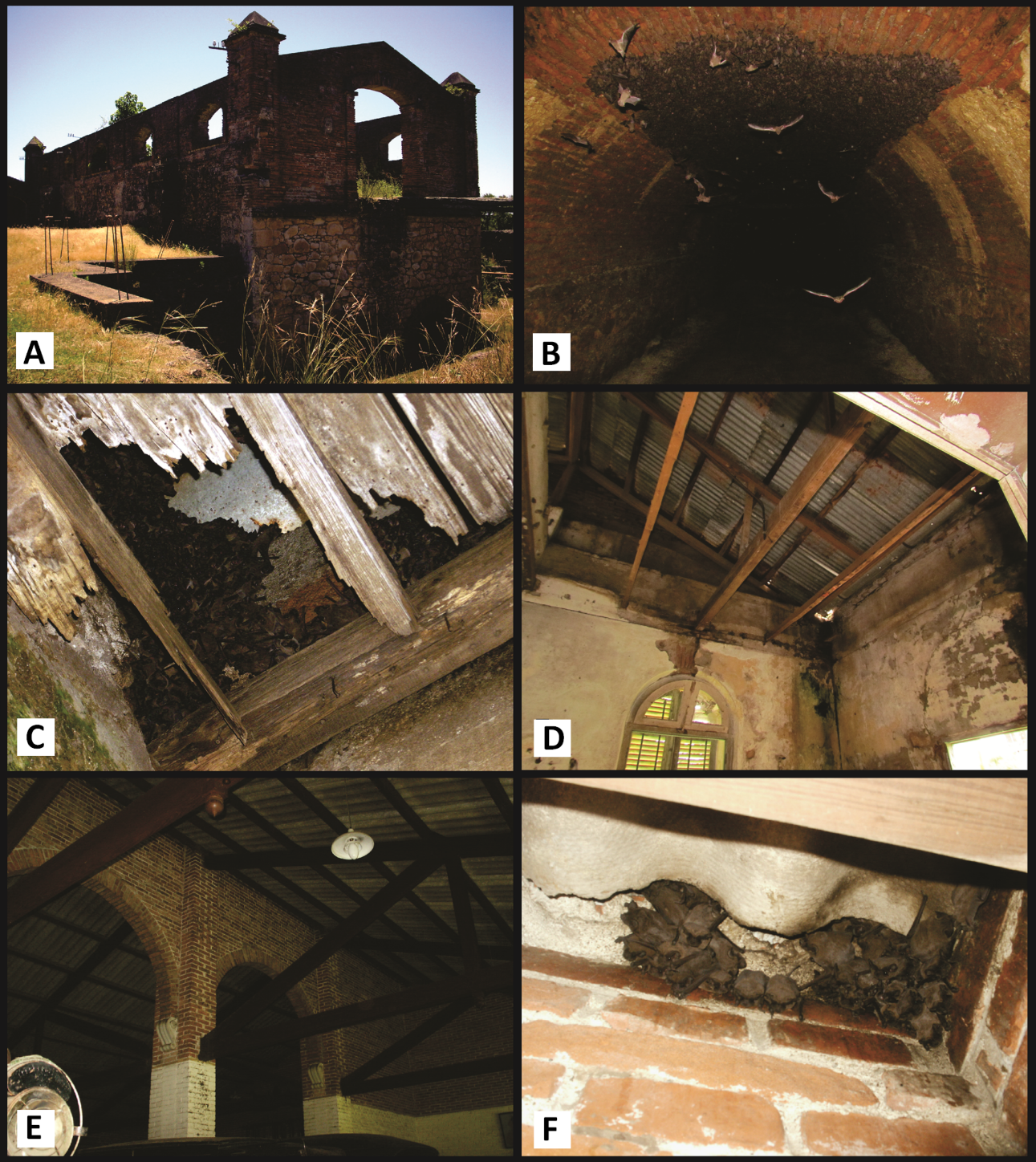 